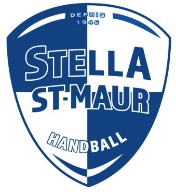 ANNEXE BULLETIN D’INSCRIPTIONLES AIDES POSSIBLESPASS’SPORTQui sont concernés ?Les licenciés nés entre le 16 septembre 2004 et le 31 décembre 2016, bénéficiaire de l’ARS (6 à 17 ans révolus)Les licenciés nés entre le 1er juin 2002 et le 31 décembre 2016, bénéficiaire de l’AEEH (6 à 20 ans)Les licenciés nés entre le 16 septembre 1991 et le 31 décembre 2006, bénéficiaire de l’AAH (16 à 30 ans)Les licenciés étudiants boursiersMontant de l’aide : 50€Les familles concernées par le dispositif recevront un courrier du Ministère de l’Education Nationale, de la Jeunesse et des Sports, à la fin du mois d’août 2022. Aide déduite du montant de l’inscription sur remise du pass’sport au club.TOUS EN CLUBQui sont concernés ? Les Val de Marnais :Bénéficiaires du RSA (y compris RSA activité)Etudiants jusqu’à 26 inclus (de BAC +1 à BAC + 5 inclus)Adulte (+ 30 ans) bénéficiaire de l’AAH.Montant de l’aide : 50€Demande à effectuer auprès du club, à partir du mois de septembre 2022.L’aide n’est pas à déduire du montant de l’inscription, il sera procédé au remboursement par le club sur présentation d’un justificatif (carte d’étudiant 2022/2023, justificatif RSA, attestation AAH)L’aide Tous en club n’est pas cumulable avec l’aide Pass’SportAIDE DE LA MAIRIEQui sont concernés ? Les saint-mauriens :Bénéficiaires de l’ARS ou l’AEEH ou l’AAHMontant de l’aide : 60€Demande à effectuer auprès de la Mairie de Saint-Maur des Fossés, à partir du mois de septembre 2022, sur présentation d’une pièce d’identité, attestation d’inscription à la Stella Saint-Maur Handball, justificatif de domicile.L’aide n’est pas à déduire du montant de l’inscription, il sera procédé au remboursement par le club sur présentation du coupon remis par la Mairie.FORFAIT LOISIRS JEUNES DE LA CAFAide sous conditions à voir directement auprès de la CAF dont dépendent les éventuels intéressés